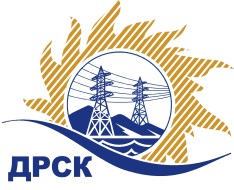 Акционерное Общество«Дальневосточная распределительная сетевая  компания»Протокол заседания Закупочной комиссии по вскрытию поступивших конвертовг. БлаговещенскСпособ и предмет закупки: открытый запрос цен: «Рыба, мясо с/м» (закупка № 291)ПРИСУТСТВОВАЛИ: Два члена постоянно действующей Закупочной комиссии АО «ДРСК» 2 уровня  ОТМЕТИЛИ:В адрес Организатора закупки поступило 2 (два) конверта, обозначенного как «Заявка на участие в закупке» в запечатанном конверте.Вскрытие конвертов было осуществлено секретарем Закупочной комиссии в присутствии двух членов Закупочной комиссии.Дата и время начала процедуры вскрытия конвертов с заявками участников 10:00(время местное) 06.04.2016.Место проведения процедуры вскрытия конвертов с заявками участников: АО «ДРСК» г. Благовещенск, ул. Шевченко 28, каб. 210.В конвертах обнаружены предложения следующих участников запроса цен:РЕШИЛИ:Утвердить протокол заседания закупочной комиссии по вскрытию конвертов, поступивших на открытый запрос цен.Ответственный секретарь Закупочной комиссии 2 уровня АО «ДРСК»	М.Г. Елисееваисп.: Игнатова Т.А.(4162) 397-307№ 388/ПрУ -В06.04.2016№Наименование участника и его адресПредмет заявки на участие в запросе цен1ОАО "МЯСОКОМБИНАТ" (675000, Россия, Амурская обл., г. Благовещенск, ул. Театральная, д. 430)Общая стоимость 1 196 536,85 руб.  без учета НДС, в том числе суммарная стоимость единицы каждой позиции закупаемой продукции 2 794,56 руб. без НДС (3 099,10 руб. с НДС)2ИП Юрков Б.Г. (675000, Россия, Амурская обл., 2-ой км Новотроицкого шоссе)Общая стоимость 1 196 536.85 руб.  без учета НДС, в том числе суммарная стоимость единицы каждой позиции закупаемой продукции 2 594,55 руб. без НДС (2 854,00 руб. с НДС)